OPGES PRE-OBSERVATION and/or SITE VISIT DOCUMENT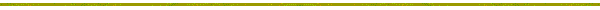 Preconference (Planning Conference)TeacherEmployee ID#SchoolProfessional RoleObserverDate of ConferenceQuestions for Discussion:Notes:Please indicate OBSERVATION or SITE VISIT.  If SITE VISIT is chosen, discuss questions that will be asked in advance. Which domain(s) will be the focus of your observation and/or site visit?If SITE VISIT is chosen, be sure to include questions that align to the domains you choose for the focus of the visit.How does the activity being observed or discussed fit into your role as an educational professional?Briefly describe the students you serve and how your work impacts student learning.OBSERVATION ONLY:  How will you engage the students in the learning? What will you do?  What will the students do?  Will the students work in groups, or individually, or as a large group?  OBSERVATION ONLY:  What are your learning targets for this lesson?  How will you know whether or not students have achieved the learning targets?SITE VISIT ONLY:  Are there any documents or artifacts that we will be reviewing during the site visit?  Please briefly list and/or describe the artifacts and tell how the documents relate to the components of your Framework.Is there anything that you would like me to specifically observe or focus on during the observation/site visit?